TRASA SPŁYWUJoniec (30,5 km do ujścia) pale po spiętrzeniu młyńskim, przyspieszenie nurtu, drewniany budynek młyna na prawym brzegu. Most drogowy, przed nim z prawej strony przystań kajakowa El-Daw, Pensjonat i bar nad Wkrą. Las na lewym brzegu. Liczne domki letniskowe.Popielżyn - Zawady (25,5 km do ujścia)wieś na prawym brzegu rzeki. Ujście rzeki Sony z lewej strony . stary i czynny most linii kolejowej. Kolonia Cieksyn (23 km do ujścia)Od Jońca 7,5km ok 2 godzPo dwóch kilometrach za miejscem z dużą ilością wystających kamieni na lewym brzegu dogodne miejsca do biwakowania wśród olch i sosen. Na prawym brzegu wieś Dobra Wola. Niewielkie bystrze. Borkowo (19,5 km do ujścia)Od Jońca 11km ok. 3 godzmost drogowy, z lewej wieś Cieksynek, .  z prawej strony sklep. Kamienisty niewysoki próg w miejscu dawnego mostu. Błędowo (17 km do ujścia)Od Jońca 13,5km ok 4godzpróg po dawnym młynie.  Należy zachować ostrożność !!! . Domki letniskowe, z lewej możliwość biwakowania. Dalej brzegi strome, piaszczyste skarpy z lewej strony, trawiaste skłony. Wieś Zaborze. Śniadówko (13,5 km do ujścia)Od Jońca 17km ok. 5 godzmost drogowy, z lewej Goławice. Na brzegach rozległe trawiaste płaszczyzny używane do celów piknikowych. Las sosnowy. Przez około kilometr rzeka o szerokości 30 - 50 metrów płynie przez rezerwat przyrody „Dolina Wkry”.. 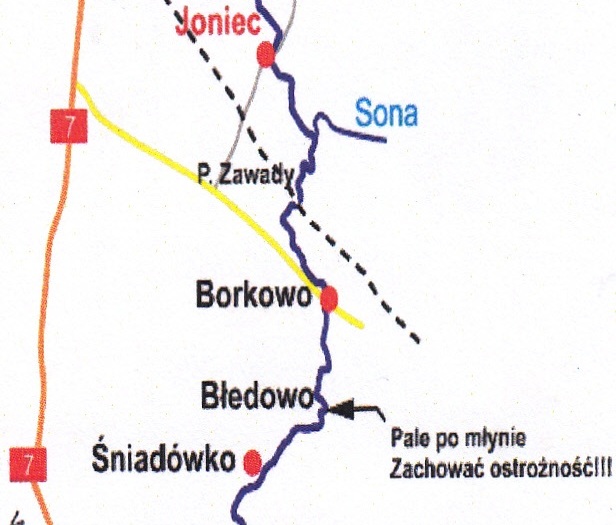 